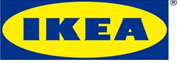 Informacja dla mediów  Warszawa, wrzesień 2016 r.40 lat komfortu i stylu Okrągły jubileusz fotela POÄNG Czterdzieści lat temu IKEA nawiązała współpracę z japońskim projektantem  Noboru Nakamurą, w efekcie której powstał kultowy fotel POÄNG – ikona skandynawskiego designu. Nieprzerwanie od 40 lat POÄNG reprezentuje styl, komfort i szerokie możliwości wyboru. By uczcić jego jubileusz, IKEA wzbogaciła swoją ofertę o nowe wersje starego klasyka. Dla IKEA najważniejsze jest codzienne życie i potrzeby zwykłych ludzi. To dla nich 
oraz z myślą o nich powstają nowe produkty. Tym razem okazja jest niepowtarzalna 
i wyjątkowa – fotel POÄNG obchodzi okrągły jubileusz. IKEA wprowadziła do istniejącego asortymentu nową ramę i sześć nowych pokryć kultowego fotela. Czterdzieści lat to długi okres. Zmieniają się inspiracje, trendy, a przede wszystkim ludzie oraz ich potrzeby. Mimo tego, fotel POÄNG niezmiennie znajduje swoje miejsce we współczesnych wnętrzach i jednocześnie spełnia swoje zadanie. Twórcą fotela POÄNG jest japoński projektant Noboru Nakamura. Projektując kultowy dziś mebel, chciał stworzyć przestrzeń, która zapewni bogactwo emocjonalne i uwolni od stresu. Według projektanta wszystkie produkty powinny mieć ponadczasową wartość, niezależnie od aktualnych trendów i mód. Fotel POÄNG jest tego idealnym przykładem. Uwielbiany fotel POÄNG to przede wszystkim synonim komfortu, jakości i produktu 
w dobrej cenie na każdą kieszeń. Cieszymy się, że już od 40 lat jest doceniany przez naszych klientów, będąc najlepiej sprzedającym się fotelem w asortymencie IKEA. By uczcić ten wyjątkowy jubileusz, wprowadzamy nowe wzory i kolory, które bazują na oryginalnej wersji POÄNG -  mówi Małgorzata Jezierska, Specjalista ds. PR, IKEA Retail 
w Polsce. Od września kultowy fotel POÄNG dostępny jest w nowej odsłonie. Miłośnicy ponadczasowego designu mogą wybierać spośród sześciu nowych wzorów pokryć 
w różnych wariantach kolorystycznych. Wprowadzona została również nowa rama. To, co się nie zmieniło, to najwyższa jakość wykonania. Maszyna testująca fotel POÄNG, która znajduje się w sklepach IKEA, uciska fotel aż 20 razy na minutę, z siłą 1000 newtonów, standardowo 50000 razy. To tak, jakby osoba ważąca 100 kg siadała w fotelu 20 razy na minutę. Nowe wersje fotela POÄNG są dostępne od września w sklepach IKEA w całej Polsce. Szczegóły na temat POÄNG znajdują się w ilustrowanych materiałach prasowych IKEA.Nazwa marki IKEA to akronim – skrót utworzony z pierwszych liter imienia, nazwiska oraz nazw farmy i parafii, skąd pochodzi założyciel firmy (Ingvar Kamprad Elmtaryd Agunnaryd).Celem IKEA jest tworzenie lepszego życia na co dzień dla wielu ludzi. Oferujemy dobre wzornictwo 
i funkcjonalne meble w przystępnej cenie, dbamy o zrównoważony rozwój. „IKEA powstała w Polsce” – stwierdził założyciel Ingvar Kamprad. Pierwsze meble z Polski trafiły do IKEA w 1961 r., a dziś już 19 proc. produkcji pochodzi z Polski.IKEA jest godną zaufania, stabilną finansowo i stale rozwijającą się firmą. Grupa IKEA w Polsce posiada obecnie dziewięć sklepów, które w roku finansowym 2016 odwiedziło ponad 25 milionów osób. Ponadto, poprzez IKEA Centres Poland S.A., firma zbudowała i zarządza ośmioma parkami oraz centrami handlowymi. W Jarostach koło Piotrkowa Trybunalskiego zlokalizowane jest Regionalne Centrum Dystrybucyjne, które obsługuje sklepy IKEA 
w Polsce, Czechach, Słowacji, Rumunii, Bułgarii i na Węgrzech. Ponadto Grupa IKEA zainwestowała w sześć farm wiatrowych, dzięki czemu obecnie wytwarzamy tyle energii z odnawialnych źródeł, ile sami zużywamy na terenie Polski.Dodatkowych informacji udziela:Małgorzata JezierskaSpecjalista ds. PR E-mail: malgorzata.jezierska@ikea.com